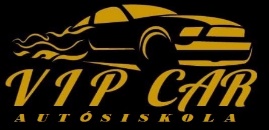 Képzési azonosítószám: 6710Vizsga Sikeresség Mutató (VSM)2017. III. negyedév (%-ban)Álagos Képzési Óraszám (ÁKÓ)2017. II. negyedév (%-ban)Képzési Költség (KK) 2017. III. negyedév (Ft-ban)A1 , A2 , AGyakorlat——————BGyakorlat107,762%MopedGyakorlat——————AMElmélet (%)Forgalom (%)————————————A1 ,   A2 , AElmélet (%)Forgalom (%)——————___________  BElmélet (%)Forgalom (%)72,41%53,85%III.AA2AMA1B138 150 Ft_____57 700 Ft________170 000 Ft